„Around the world“MaterialPro Team ca. 2 – 3 Basketbälle und einen Basketballkorb, mehrere BodenmarkierungenBeschreibungPro Basketballkorb werden 2 Teams gebildet und mithilfe von Bodenmarkierungen werden Positionen auf dem Boden markiert. Beide Teams beginnen an ihren jeweiligen Positionen 1. Die Spieler eines Teams werfen nun abwechselnd auf den Korb. Erst wenn ein Team von dieser Position aus zusammen 5-Mal in den Korb getroffen hat, darf das ganze Team eine Position weiter. Wenn ein Team auf Position 4 ist und das andere Team 5-Mal von Position 3 getroffen hat, wird das Team von der Position 4 verdrängt und muss wieder 5-Mal von Position 3 treffen. Das Team, das als Erstes von Position 4 5-Mal getroffen hat, gewinnt.  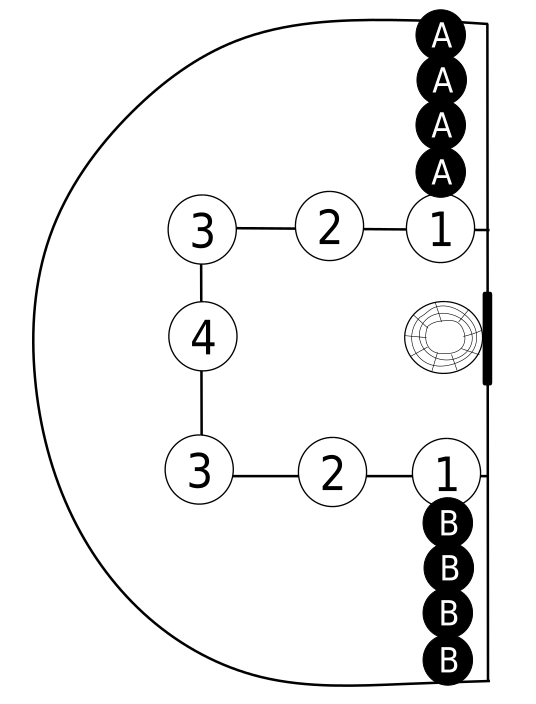 